EEAS-386-DIVA3-SER-FWC Framework Contract Curriculum Vitae templateEEAS-386-DIVA3-SER-FWC Framework Contract Curriculum Vitae templateEEAS-386-DIVA3-SER-FWC Framework Contract Curriculum Vitae templateEEAS-386-DIVA3-SER-FWC Framework Contract Curriculum Vitae templateEEAS-386-DIVA3-SER-FWC Framework Contract Curriculum Vitae templateEEAS-386-DIVA3-SER-FWC Framework Contract Curriculum Vitae templateEEAS-386-DIVA3-SER-FWC Framework Contract Curriculum Vitae template
POSITION APPLIED FORProfile: Business Inteligence ConsultantProfile: Business Inteligence ConsultantProfile: Business Inteligence ConsultantProfile: Business Inteligence ConsultantProfile: Business Inteligence ConsultantProfile: Business Inteligence Consultant
POSITION APPLIED FORCategory:  SeniorCategory:  SeniorCategory:  SeniorCategory:  SeniorCategory:  SeniorCategory:  Senior
POSITION APPLIED FORSpecific expertise required: NoneSpecific expertise required: NoneSpecific expertise required: NoneSpecific expertise required: NoneSpecific expertise required: NoneSpecific expertise required: None
POSITION APPLIED FOREU-SECRET clearance requested: No| Valid until: EU-SECRET clearance requested: No| Valid until: EU-SECRET clearance requested: No| Valid until: EU-SECRET clearance requested: No| Valid until: EU-SECRET clearance requested: No| Valid until: EU-SECRET clearance requested: No| Valid until: 
POSITION APPLIED FORTechnical Team Leader requested: NoTechnical Team Leader requested: NoTechnical Team Leader requested: NoTechnical Team Leader requested: NoTechnical Team Leader requested: NoTechnical Team Leader requested: No
PERSONAL INFORMATION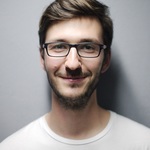 Name: Afonso HenriquesName: Afonso HenriquesName: Afonso HenriquesName: Afonso HenriquesName: Afonso HenriquesName: Afonso Henriques
PERSONAL INFORMATIONType of contract:  FreelancerDate of recruitment or date of contract as free lancer: 01/01/2019Type of contract:  FreelancerDate of recruitment or date of contract as free lancer: 01/01/2019Type of contract:  FreelancerDate of recruitment or date of contract as free lancer: 01/01/2019Type of contract:  FreelancerDate of recruitment or date of contract as free lancer: 01/01/2019Type of contract:  FreelancerDate of recruitment or date of contract as free lancer: 01/01/2019Type of contract:  FreelancerDate of recruitment or date of contract as free lancer: 01/01/2019
PERSONAL INFORMATIONContact telephone number: +351 910000000Contact telephone number: +351 910000000Contact telephone number: +351 910000000Contact telephone number: +351 910000000Contact telephone number: +351 910000000Contact telephone number: +351 910000000
PERSONAL INFORMATIONEmail address: hello@sprintcv.comEmail address: hello@sprintcv.comEmail address: hello@sprintcv.comEmail address: hello@sprintcv.comEmail address: hello@sprintcv.comEmail address: hello@sprintcv.com
PERSONAL INFORMATIONGender: Male | Date of birth: 01-01-1985 | Nationality: PortugueseGender: Male | Date of birth: 01-01-1985 | Nationality: PortugueseGender: Male | Date of birth: 01-01-1985 | Nationality: PortugueseGender: Male | Date of birth: 01-01-1985 | Nationality: PortugueseGender: Male | Date of birth: 01-01-1985 | Nationality: PortugueseGender: Male | Date of birth: 01-01-1985 | Nationality: Portuguese
PERSONAL INFORMATIONDate of last CV update: 03-2019Date of last CV update: 03-2019Date of last CV update: 03-2019Date of last CV update: 03-2019Date of last CV update: 03-2019Date of last CV update: 03-2019
PERSONAL INFORMATIONDate of availability: 01/02/2019Date of availability: 01/02/2019Date of availability: 01/02/2019Date of availability: 01/02/2019Date of availability: 01/02/2019Date of availability: 01/02/2019EDUCATIONICT Qualification: Bachelor degreeICT Qualification: Bachelor degreeICT Qualification: Bachelor degreeICT Qualification: Bachelor degreeICT Qualification: Bachelor degreeReplace with EQF (or other) level if relevant09-2003 - 06-2007Bachelor degree, University of CoimbraBachelor degree, University of CoimbraBachelor degree, University of CoimbraBachelor degree, University of CoimbraBachelor degree, University of CoimbraBachelor degree, University of Coimbra09-2003 - 06-2007Computer Science Engeneering Computer Science Engeneering Computer Science Engeneering Computer Science Engeneering Computer Science Engeneering Computer Science Engeneering LANGUAGE SKILLSMother tongue(s):  Portuguese; Mother tongue(s):  Portuguese; Mother tongue(s):  Portuguese; Mother tongue(s):  Portuguese; Mother tongue(s):  Portuguese; Mother tongue(s):  Portuguese; UNDERSTANDINGUNDERSTANDINGSPEAKINGSPEAKINGWRITINGWRITINGEnter levelListeningEnter levelReadingEnter levelSpoken interactionEnter levelSpoken productionEnter levelEnter levelLevel of knowledge in English:C2C2C2C2C2C2Enter name of language certificate. Enter level if known.Enter name of language certificate. Enter level if known.Enter name of language certificate. Enter level if known.Enter name of language certificate. Enter level if known.Enter name of language certificate. Enter level if known.Enter name of language certificate. Enter level if known.Enter levelListeningEnter levelReadingEnter levelSpoken interactionEnter levelSpoken productionEnter levelEnter levelLevel of knowledge in French:C1C1C1C1C1C1Enter name of language certificate. Enter level if known.Enter name of language certificate. Enter level if known.Enter name of language certificate. Enter level if known.Enter name of language certificate. Enter level if known.Enter name of language certificate. Enter level if known.Enter name of language certificate. Enter level if known.(*) : Levels: A1/2: Basic user - B1/2: Independent user - C1/2 Proficient userBased on the Common European Framework of Reference for Languages(*) : Levels: A1/2: Basic user - B1/2: Independent user - C1/2 Proficient userBased on the Common European Framework of Reference for Languages(*) : Levels: A1/2: Basic user - B1/2: Independent user - C1/2 Proficient userBased on the Common European Framework of Reference for Languages(*) : Levels: A1/2: Basic user - B1/2: Independent user - C1/2 Proficient userBased on the Common European Framework of Reference for Languages(*) : Levels: A1/2: Basic user - B1/2: Independent user - C1/2 Proficient userBased on the Common European Framework of Reference for Languages(*) : Levels: A1/2: Basic user - B1/2: Independent user - C1/2 Proficient userBased on the Common European Framework of Reference for LanguagesOther Language(s): Portuguese;  Arabic;  Portuguese;  Arabic;  Portuguese;  Arabic;  Portuguese;  Arabic;  Portuguese;  Arabic;  Portuguese;  Arabic; 
PREVIOUS EXPERIENCE(S)
 AT EU INSTITUTIONS(max 3 last ones)EEAS-386-DIVA3-SER-FWC Framework Contract Curriculum Vitae templateEEAS-386-DIVA3-SER-FWC Framework Contract Curriculum Vitae templateEEAS-386-DIVA3-SER-FWC Framework Contract Curriculum Vitae templateEEAS-386-DIVA3-SER-FWC Framework Contract Curriculum Vitae templateSkills requiredThis information describes how far the candidate meets the required skills 
expressed on the technical annex of the order formThis information describes how far the candidate meets the required skills 
expressed on the technical annex of the order formThis information describes how far the candidate meets the required skills 
expressed on the technical annex of the order formSkill # 1 – TechnologiesPL/SQL (11.8 years); Qlikview (5.6 years); Oracle (11.8 years); Oracle 11g (7.3 years); Oracle Data Integrator (5.1 years); RUP (10.0 years); Business Objects XI 3.1 (5.6 years); Scrum (4.4 years); Shell Script (8.1 years); Business Objects Universe Builder (3.8 years); Toad (8.1 years); XML (8.1 years); MS Office (0.8 years); Unix (8.1 years); SFTP (8.1 years); FTP (8.1 years); Solaris (5.4 years); Desktop Intelligence (5.6 years); SQL Navigator (5.1 years); SSH (5.1 years); Apache Tomcat (5.1 years); Oracle 10g (3.4 years); Web Intelligence (3.0 years); Oracle 9i (2.7 years); Business Objects Data Services (3.0 years); Microsoft Project (0.8 years); Java (3.8 years); Business Objects Data Integrator (3.0 years); Eclipse (2.7 years); XSLT (2.7 years); HTML (2.7 years); JIRA (1.9 years); Confluence (1.9 years); Qlik GeoAnalytics (1.9 years); Business Objects (0.8 years); Awk (5.1 years); PL/SQL (11.8 years); Qlikview (5.6 years); Oracle (11.8 years); Oracle 11g (7.3 years); Oracle Data Integrator (5.1 years); RUP (10.0 years); Business Objects XI 3.1 (5.6 years); Scrum (4.4 years); Shell Script (8.1 years); Business Objects Universe Builder (3.8 years); Toad (8.1 years); XML (8.1 years); MS Office (0.8 years); Unix (8.1 years); SFTP (8.1 years); FTP (8.1 years); Solaris (5.4 years); Desktop Intelligence (5.6 years); SQL Navigator (5.1 years); SSH (5.1 years); Apache Tomcat (5.1 years); Oracle 10g (3.4 years); Web Intelligence (3.0 years); Oracle 9i (2.7 years); Business Objects Data Services (3.0 years); Microsoft Project (0.8 years); Java (3.8 years); Business Objects Data Integrator (3.0 years); Eclipse (2.7 years); XSLT (2.7 years); HTML (2.7 years); JIRA (1.9 years); Confluence (1.9 years); Qlik GeoAnalytics (1.9 years); Business Objects (0.8 years); Awk (5.1 years); PL/SQL (11.8 years); Qlikview (5.6 years); Oracle (11.8 years); Oracle 11g (7.3 years); Oracle Data Integrator (5.1 years); RUP (10.0 years); Business Objects XI 3.1 (5.6 years); Scrum (4.4 years); Shell Script (8.1 years); Business Objects Universe Builder (3.8 years); Toad (8.1 years); XML (8.1 years); MS Office (0.8 years); Unix (8.1 years); SFTP (8.1 years); FTP (8.1 years); Solaris (5.4 years); Desktop Intelligence (5.6 years); SQL Navigator (5.1 years); SSH (5.1 years); Apache Tomcat (5.1 years); Oracle 10g (3.4 years); Web Intelligence (3.0 years); Oracle 9i (2.7 years); Business Objects Data Services (3.0 years); Microsoft Project (0.8 years); Java (3.8 years); Business Objects Data Integrator (3.0 years); Eclipse (2.7 years); XSLT (2.7 years); HTML (2.7 years); JIRA (1.9 years); Confluence (1.9 years); Qlik GeoAnalytics (1.9 years); Business Objects (0.8 years); Awk (5.1 years); Skill # 2 – Roles Developer (10.7 years);  Analyst (10.7 years);  Team leader (8.4 years);  Trainer (5.1 years);  Project Manager (3.8 years);  Tester (3.0 years);  Manager (1.1 years);  IT Recruiter (1.1 years);  Developer (10.7 years);  Analyst (10.7 years);  Team leader (8.4 years);  Trainer (5.1 years);  Project Manager (3.8 years);  Tester (3.0 years);  Manager (1.1 years);  IT Recruiter (1.1 years);  Developer (10.7 years);  Analyst (10.7 years);  Team leader (8.4 years);  Trainer (5.1 years);  Project Manager (3.8 years);  Tester (3.0 years);  Manager (1.1 years);  IT Recruiter (1.1 years); Skill # 3 - Industries Telecommunications (5.1 years);  Market Research (3.0 years);  Public Policy (1.9 years);  Outsourcing/Offshoring (1.1 years);  Banking (0.7 years);  Telecommunications (5.1 years);  Market Research (3.0 years);  Public Policy (1.9 years);  Outsourcing/Offshoring (1.1 years);  Banking (0.7 years);  Telecommunications (5.1 years);  Market Research (3.0 years);  Public Policy (1.9 years);  Outsourcing/Offshoring (1.1 years);  Banking (0.7 years); SPECIFIC EXPERTISE REQUIREDThis information describes how far the candidate meets the required technical specific expertiseThis information describes how far the candidate meets the required technical specific expertiseThis information describes how far the candidate meets the required technical specific expertiseSPECIFIC EXPERTISE REQUIREDDescribe briefly how the candidate gained the required technical specific expertise(s) requested on the order form and where s/he acquired it(them) and when s/he acquired it(them) – Max ½ A4 pageQlikview dashboards full implementation lifecycle.Senior in all phases of applications development process including architecture, design, development, test definition, integration and support.Experienced in design, implementation, integration, deployment, maintenance and tuning of databases/datawarehouses4+ years of experience in Team Leading and / or Project Management using RUP methodologies.Combines expert technical/engineering qualifications with outstanding performance in team building, team leadership and project management.Highly skilled at using prior knowledge and experience to quickly grasp and use new client specific software tools and environments, procedures and methods.Experienced in large scale data applications (data warehouse and big data) and reporting tools (Business Objects and others).Strong knowledge of Oracle RDBMS, SQL, PL/SQL, UNIX systems (Solaris, HP UX and Linux), scripting languages.Experienced in working in multi-cultural environments.Good communication and soft skills.Describe briefly how the candidate gained the required technical specific expertise(s) requested on the order form and where s/he acquired it(them) and when s/he acquired it(them) – Max ½ A4 pageQlikview dashboards full implementation lifecycle.Senior in all phases of applications development process including architecture, design, development, test definition, integration and support.Experienced in design, implementation, integration, deployment, maintenance and tuning of databases/datawarehouses4+ years of experience in Team Leading and / or Project Management using RUP methodologies.Combines expert technical/engineering qualifications with outstanding performance in team building, team leadership and project management.Highly skilled at using prior knowledge and experience to quickly grasp and use new client specific software tools and environments, procedures and methods.Experienced in large scale data applications (data warehouse and big data) and reporting tools (Business Objects and others).Strong knowledge of Oracle RDBMS, SQL, PL/SQL, UNIX systems (Solaris, HP UX and Linux), scripting languages.Experienced in working in multi-cultural environments.Good communication and soft skills.Describe briefly how the candidate gained the required technical specific expertise(s) requested on the order form and where s/he acquired it(them) and when s/he acquired it(them) – Max ½ A4 pageQlikview dashboards full implementation lifecycle.Senior in all phases of applications development process including architecture, design, development, test definition, integration and support.Experienced in design, implementation, integration, deployment, maintenance and tuning of databases/datawarehouses4+ years of experience in Team Leading and / or Project Management using RUP methodologies.Combines expert technical/engineering qualifications with outstanding performance in team building, team leadership and project management.Highly skilled at using prior knowledge and experience to quickly grasp and use new client specific software tools and environments, procedures and methods.Experienced in large scale data applications (data warehouse and big data) and reporting tools (Business Objects and others).Strong knowledge of Oracle RDBMS, SQL, PL/SQL, UNIX systems (Solaris, HP UX and Linux), scripting languages.Experienced in working in multi-cultural environments.Good communication and soft skills.additional trainingsProvide information about max. 5 additional training followedProvide information about max. 5 additional training followedProvide information about max. 5 additional training followedadditional trainingsOrganiser's NameSubjectCertificate03-2018IBITGQGDPR FoundationYes01-2018 - 06-2018 IT Business SchoolExecutive IT ManagementYes01-2016IT SchoolITIL v3 FoundationsYes01-2016IT SchoolPrince2 FoundationsYes07-2014IT SchoolCobit 5 FoundationsYesEEAS-386-DIVA3-SER-FWC Framework Contract Curriculum Vitae templateEEAS-386-DIVA3-SER-FWC Framework Contract Curriculum Vitae templatePROFESIONAL WORK EXPERIENCEProvide information on maximum last 3 years of professional experience for Junior position, last 5 years for Confirmed and Senior positionsCurrent positionPosition: Demo Account Company: Sprint CV Client: European Commission  Date of ICT career started07-200705-2017 -  OngoingCompany: European Commission, DG BUDGBrussels, BelgiumConsultancy company: Sprint CVType of contract:  Not definedRole and responsibilities: Roles: Project Manager; Team leader; Analyst; Developer; Responsibilities:Developer and analyst on Qlikview projects like Budget monitoring, Budget and money flows;Analyse, design, improve and maintain Qlikview dashboards;Improve communication between IT and Business for a better alignment;Improve automation of existent process to support business report's needs;Present technical solutions;Build of the approved solution;Quality control and evaluation of the deliverables;Project documentation using Confluence and JIRA.09-2016 - 04-2017 Company: National Bank, Central Data ManagementBrussels, BelgiumConsultancy company: Cevad ConsultingType of contract:  FreelancerRole and responsibilities: Roles: Analyst; Developer; Responsibilities:Analyse, design, improve and maintain Qlikview dashboards;Gather business requirements for new ETL processes, business reports and/or Qlikview dashboards;Responsible for all reports connected with Cash, Credit, Fatca and Cards sub-domains;Improve automation of existent processes with Qlikview;Present technical solutions;Build of the approved solution;Quality control and evaluation of the deliverables;Project documentation;09-2013 - 08-2016 Company: European Comission, DG GROWTHBrussels, BelgiumConsultancy company: Mtech SolutionsType of contract:  Not definedRole and responsibilities: Roles: Team leader; Tester; Analyst; Developer; Responsibilities:Team leader for all Qlikview projects;Analyse, design, improve and maintain ETL processes, business reports and/or Qlikview dashboards;Improve communication between IT and Business for a better alignment;Improve automatization of an existent process to support business report's needs;Present technical solutions;Build of the approved solution;Project documentation.11-2012 - 08-2013 Company: Afghan Telecom, Revenue Assurance UnitKabul, AfghanistanConsultancy company: Mtech SolutionsType of contract:  Not definedRole and responsibilities: Roles: Project Manager; Trainer; Analyst; Developer; Responsibilities:Project management tasks;Gather business requirements;Present technical solutions;Build of the approved solution;Design, implement, integrate, deploy, maintain and tuning of a delivered system (application and Oracle database)Quality control and evaluation of the deliverables;Project documentation;Training the local team.01-2012 - 10-2012 Company: Australia Telecom, Revenue Assurance UnitSydney, AustraliaConsultancy company: Mtech SolutionsType of contract:  Not definedRole and responsibilities: Roles: Team leader; Trainer; Analyst; Developer; Responsibilities:Assist in the project management tasks;Gather business requirements;Present technical solutions;Build of the approved solution;Design, implement, integrate, deploy, maintain and tuning of the delivered system (application and Oracle database)Quality control and evaluation of the deliverables;Project documentation;Training the local team.EEAS-386-DIVA3-SER-FWC Framework Contract Curriculum Vitae templateEEAS-386-DIVA3-SER-FWC Framework Contract Curriculum Vitae templateProvide the additional information regarding the proposed candidateProvide the additional information regarding the proposed candidateCommunication skillsGood communicator;Ability to integrate, communicate and work in a team in multicultural and multidisciplinary environments due;Responsible;Empathy;Recognition;Relationship building;Polite;Pragmatic but easy going.Organisational / managerial skillsFocus oriented;Prioritization;Organized;Responsible;Timelines driven;Strong sense of leadership.Other skillsInnovative;Problem solving skills;Analytical skills;Multi tasking;Quick learner;Productive;Used to work efficiently under pressure to meet deadlines.
PERSONAL MotivationDescribe briefly candidate's motivation to assume a mission at EEAS ICT Division – Max ½ A4 pageA versatile, analytical and hard-working IT consultant, with a practical “get the things done” approach, who always perseveres to achieve the best results. Passionate about the automation of IT processes.Annexes(to be provided)Provide evidence of contractor's pre-evaluation report of candidate,Provide Bachelor and/or Master Degree(s) proof, if anyProvide copy of security clearance proof, if required in request formProvide technical certificate proofs, if required in request formProvide Letter of Intent in case of freelancers or one-person companiesAnnexes(optional)Provide any extra relevant certificate proof (ex: additional trainings, etc.),Any additional useful documentation you wish to provide